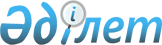 2009 жылға арналған ақылы қоғамдық жұмыстарды ұйымдастыру туралы
					
			Күшін жойған
			
			
		
					Қостанай облысы Таран ауданы әкімдігінің 2009 жылғы 23 қаңтардағы № 27 қаулысы. Қостанай облысы Таран ауданының Әділет басқармасында 2009 жылғы 20 ақпанда № 9-18-81 тіркелді. Күші жойылды - Қолданыстағы мерзімінің тоқтатылуымен байланысты Қостанай облысы Таран ауданының әкімінің 2011 жылғы 8 желтоқсандағы № 11-02/1717 хатымен

      Ескерту. Күші жойылды - Қолданыстағы мерзімінің тоқтатылуымен байланысты Қостанай облысы Таран ауданының әкімінің 2011.12.08 № 11-02/1717 хатымен.      "Қазақстан Республикасындағы жергілікті мемлекеттік басқару және өзін-өзі басқару туралы" Қазақстан Республикасы Заңының 31-бабына, "Халықты жұмыспен қамту туралы" Қазақстан Республикасы Заңының 7-бабы 5-тармақшасына, 20-бабы 5-тармағына, "Халықты жұмыспен қамту туралы" Қазақстан Республикасының 2001 жылғы 23 қаңтардағы Заңын жүзеге асыру бойынша шаралар туралы" Қазақстан Республикасы Үкіметінің 2001 жылғы 19 маусымдағы қаулысымен бекітілген, қоғамдық жұмыстарды қаржыландыру және ұйымдастыру Ережесінің 6, 7, 8-тармақтарына сәйкес Таран ауданының әкімдігі ҚАУЛЫ ЕТЕДІ:

      Ескерту. Кіріспе өзгерту толықтырулармен - Қостанай облысы Таран ауданының әкімдігінің 2009.04.27 № 118 (қолданысқа енгізілу тәртібін 2-тармақтан қараңыз) қаулысымен.



      1. Қоса беріліп отырған еңбекақының көлемдерін, шамаларын, түрлерін, сонымен қатар 2009 жылы оқитын жастар мен жұмыссыздар үшін ақылы қоғамдық жұмыстарды ұйымдастыратын кәсіпорындар мен ұйымдардың (келісім бойынша) тізбесі бекітілсін.



      2. "Таран ауданының жұмыспен қамту және әлеуметтік бағдарламалар бөлімі" мемлекеттік мекемесі (келісім бойынша) қолайлы жұмыс іздеуде қиыншылық кешетін жұмыссыздар үшін 2009 жылы ақылы қоғамдық жұмыстарды ұйымдастырсын.



      3. Қоғамдық жұмыстарды ұйымдастыру қолданыстағы заңнамаларға сәйкес жасалған, қоғамдық жұмыстарды орындау келісімінде көрсетілген жағдайларда "Таран ауданының жұмыспен қамту және әлеуметтік бағдарламалар бөлімі" мемлекеттік мекемесімен және тізбеде белгіленген кәсіпорындар, ұйымдар арасында ережелерге сәйкес жүргізілсін.



      4. Бағдарламаның әкімшілері тізбеде белгіленген ұйымдар мен кәсіпорындармен көрсетілетін қызметтер мен жұмыстардың ақысын төлеу кезінде қоғамдық жұмыстардың көлемдері мен түрлерін ескерсін.



      5. Осы қаулының орындалуына бақылау жасау аудан әкімінің орынбасары Р.М. Бермағамбетовке жүктелсін.



      6. Осы қаулы алғаш ресми жарияланғаннан кейін күнтізбелік он күн өткен соң қолданысқа енгізіледі.      Таран                                      А. Ахметжанов

      ауданының әкімі

Аудан әкімінің             

2009 жылғы "23" ақпандағы  

№ 22 қаулысымен бекітілді   2009 жылы оқитын жастар мен жұмыссыздар үшін

ақылы қоғамдық жұмыстар ұйымдастырылатын

кәсіпорындар мен ұйымдардың, сонымен қатар

жұмыстар ақысы көлемінің, мөлшерлерінің,

түрлерінің тізімі      Ескерту. Қосымша өзгерту толықтырулармен - Қостанай облысы Таран ауданының әкімдігінің 2009.04.27 № 118 (қолданысқа енгізілу тәртібін 2-тармақтан қараңыз) қаулысымен.
					© 2012. Қазақстан Республикасы Әділет министрлігінің «Қазақстан Республикасының Заңнама және құқықтық ақпарат институты» ШЖҚ РМК
				Р/р

N
Селолық округтердің, селолардың, кенттің атауы 
Ұйымдардың, кәсіпорындардың атауы
Жұмыс

түрлері
Жұмыс көлемі (адам-күн)
Еңбекақы

төлемі
1
2
3
4
5
6
1Асенкрит селолық округі"Содружество  2008" жауапкершілігі шектеулі серіктестігіСело округінің жақсы құрылуы мен жинауына күн сайынғы көмек. Село аумақтарын қар мен қоқыстардан экологиялық тазарту және көгалдандыру бойынша жұмыстарда күн сайынғы көмек.375 1,5 төмен мөлшердегі еңбекақы 2Белинский селолық округі"Содружество 2008" жауапкершілігі шектеулі серіктестігіСело округінің жақсы құрылуы мен жинауына күн сайынғы көмек Село аумақтарын қар мен қоқыстардан экологиялық тазарту және көгалдандыру бойынша жұмыстарда күн сайынғы көмек.2051,5 төмен мөлшердегі еңбекақы3Евгенов селосы"Содружество 2008" жауапкершілігі шектеулі серіктестігіСело округінің жақсы құрылуы мен жинауына күн сайынғы көмек Село аумақтарын қар мен қоқыстардан экологиялық тазарту және көгалдандыру бойынша жұмыстарда күн сайынғы көмек.3751,5 төмен мөлшердегі еңбекақы 4Калинин селолық округі "Содружество  2008" жауапкершілігі шектеулі серіктестігіСело округінің жақсы құрылуы мен жинауына күн сайынғы көмек Село аумақтарын қар мен қоқыстардан экологиялық тазарту және көгалдандыру бойынша жұмыстарда күн сайынғы көмек.3361,5 төмен мөлшердегі еңбекақы 5Қайранкөл селолық округі"Содружество  2008" жауапкершілігі шектеулі серіктестігіСело округінің жақсы құрылуы мен жинауына күн сайынғы көмек Село аумақтарын қар мен қоқыстардан экологиялық тазарту және көгалдандыру бойынша жұмыстарда күн сайынғы көмек.3731,5 төмен мөлшердегі еңбекақы 6Красносельский селолық округі"Содружество  2008" жауапкершілігі шектеулі серіктестігіСело округінің жақсы құрылуы мен жинауына күн сайынғы көмек Село аумақтарын қар мен қоқыстардан экологиялық тазарту және көгалдандыру бойынша жұмыстарда күн сайынғы көмек.4361,5 төмен мөлшердегі еңбекақы 7Приозерный селосы"Содружество  2008" жауапкершілігі шектеулі серіктестігіСело округінің жақсы құрылуы мен жинауына күн сайынғы көмек Село аумақтарын қар мен қоқыстардан экологиялық тазарту және көгалдандыру бойынша жұмыстарда күн сайынғы көмек.3941,5 төмен мөлшердегі еңбекақы8Май селолық округі"Содружество 2008" жауапкершілігі шектеулі серіктестігіСело округінің жақсы құрылуы мен жинауына күн сайынғы көмек Село аумақтарын қар мен қоқыстардан экологиялық тазарту және көгалдандыру бойынша жұмыстарда күн сайынғы көмек.5841,5 төмен мөлшердегі еңбекақы 9Набережный селолық округі"Содружество 2008" жауапкершілігі шектеулі серіктестігіСело округінің жақсы құрылуы мен жинауына күн сайынғы көмек Село аумақтарын қар мен қоқыстардан экологиялық тазарту және көгалдандыру бойынша жұмыстарда күн сайынғы көмек.5441,5 төмен мөлшердегі еңбекақы10Нелюбин селолық округі"Содружество 2008" жауапкершілігі шектеулі серіктестігіСело округінің жақсы құрылуы мен жинауына күн сайынғы көмек Село аумақтарын қар мен қоқыстардан экологиялық тазарту және көгалдандыру бойынша жұмыстарда күн сайынғы көмек.1851,5 төмен мөлшердегі еңбекақы11Новоильин селолық округі"Содружество  2008" жауапкершілігі шектеулі серіктестігіСело округінің жақсы құрылуы мен жинауына күн сайынғы көмек Село аумақтарын қар мен қоқыстардан экологиялық тазарту және көгалдандыру бойынша жұмыстарда күн сайынғы көмек.6041,5 төмен мөлшердегі еңбекақы12Павлов селолық округі"Содружество 2008" жауапкершілігі шектеулі серіктестігіСело округінің жақсы құрылуы мен жинауына күн сайынғы көмек Село аумақтарын қар мен қоқыстардан экологиялық тазарту және көгалдандыру бойынша жұмыстарда күн сайынғы көмек.4361,5 төмен мөлшердегі еңбекақы13Таран селолық округі"Содружество 2008" жауапкершілігі шектеулі серіктестігіСело округінің жақсы құрылуы мен жинауына күн сайынғы көмек Село аумақтарын қар мен қоқыстардан экологиялық тазарту және көгалдандыру бойынша жұмыстарда күн сайынғы көмек.28751,5 төмен мөлшердегі еңбекақы14Тобыл кенті"Содружество 2008" жауапкершілігі шектеулі серіктестігіСело округінің жақсы құрылуы мен жинауына күн сайынғы көмек Село аумақтарын қар мен қоқыстардан экологиялық тазарту және көгалдандыру бойынша жұмыстарда күн сайынғы көмек.28751,5 төмен мөлшердегі еңбекақы15Үшсор селолық округі"Содружество 2008" жауапкершілігі шектеулі серіктестігіСело округінің жақсы құрылуы мен жинауына күн сайынғы көмек Село аумақтарын қар мен қоқыстардан экологиялық тазарту және көгалдандыру бойынша жұмыстарда күн сайынғы көмек.2241,5 төмен мөлшердегі еңбекақы16Юбилейный селосы"Содружество  2008" жауапкершілігі шектеулі серіктестігіСело округінің жақсы құрылуы мен жинауына күн сайынғы көмек Село аумақтарын қар мен қоқыстардан экологиялық тазарту және көгалдандыру бойынша жұмыстарда күн сайынғы көмек.3961,5 төмен мөлшердегі еңбекақы17Таран селосы"Қазпошта" Акционерлік қоғамы Қостанай облыстық филиалының Таран  аудандық пошталық торабыМерзімді  баспасөзге жазылуға, жинауға және сорттауға және  әртүрі құжаттарды өңжеуге, халықпен жұмыс жасауға күнделікті көмек3731,5 төмен мөлшердегі еңбекақы18Таран селосы"Қостанай облысының мемлекеттік мұрағаты" мемлекеттік мекемесі филиалының "Таран аудандық мемлекеттік мұрағаты"Құжаттарды өңдеу және сақтау бойынша техникалық жұмысты өткізуге күнделікті көмек2501 төмен мөлшердегі еңбекақы19Таран селосы"Қазақавтожолы" Республикалық мемлекеттік кәсіпорынының Қостанай облыстық филиалыРеспубликалық мағынадағы авто- көліктік жолдарын қамту және ағымдағы жөндеу Қостанай-Қарабұтақ 50-126 км., 0-7 км., Рудный қаласының батыс жағы5151,5 төмен мөлшердегі еңбекақы20Таран селосы"Қостанай жолдары" жауапкершілігі шектеулі серіктестігіАвтокөліктік жолдарын қамту және жөндеу10081,5 төмен мөлшердегі еңбекақы